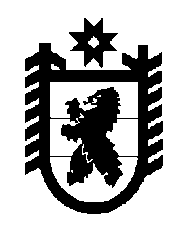 Российская Федерация Республика Карелия    РАСПОРЯЖЕНИЕГЛАВЫ РЕСПУБЛИКИ КАРЕЛИЯВнести в распоряжение Главы Республики Карелия от 11 мая 
2010 года № 342-р (Собрание законодательства Республики Карелия, 2010, № 5, ст. 524; № 10, ст. 1273; 2011, № 8, ст. 1196; 2012, № 7, ст. 1319; № 10,
ст. 1796; 2014, № 8, ст. 1411; № 10, ст. 1814; 2015, № 3, ст. 445) 
с изменениями, внесенными распоряжением Главы Республики Карелия 
от 26 мая 2016 года № 207-р, изменение, исключив из состава антитеррористической комиссии в Республике Карелия Жураховскую Т.В.          Глава Республики  Карелия                                                               А.П. Худилайненг. Петрозаводск30 июня 2016 года№ 263-р